Supplementary Materials to:Tarricone I, D’Andrea G, Jongsma HE, Tosato S, Gayer-Anderson C, Stilo SA, … Morgan C (2020) Migration history and risk of psychosis: results from the multinational EUGEI study. Psychological Medicine.BOLOGNA MIGRATION HISTORY AND SOCIAL INTEGRATION (FOR FIRST GENERATION MIGRANTS) CORE Interview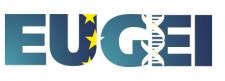 A - Before migrationWho did you live with in your country of origin, immediately prior to migrating?Were you ever employed in your country of origin?	O0 No	O1 YesWhat was your employment in your country of origin, immediately prior to migrating?Social classB- Migration Process1.    Date of Migration	|    |	|-|    |   |-| 	|	|	|	|What’s the reason why you left your country?2.1 Please specify other: ..........................................................................................................................................Have you ever been detained because you did not have a residence permitor leave to remain in this country	O0 No	O1 YesIf yes, how long?	|    |	| MonthsDo you consider this country the last step of migration?	O0 No	O1 YesIf no, please specify why (if several options are satisfied, please indicate the main):5.2 Please specify other: ....................................................................................................... ................................Do you plan to permanently return to your country of origin one day?	O0 No	O1 YesIf no, please specify why (if several options are satisfied, please indicate the most important):6.2 Please specify other:...........................................................................................................................................C- Post MigrationDo you have a residence permit or permanent leave to remain?	O0 No	O1 YesWhat is your migrant status?2.1 Please specify other:............................................................................................................................ ................Do you have family or friends in this country?	O0 No	O1 YesIf yes, who:3.2 Please specify other family: …………………………………………………………………………………...Do you have family in your country of origin?	O0 No	O1 YesIf yes, who:4.2 Please specify other family: …………………………………………………………………………………...How often do you travel back to your country of origin?O1 Often (2 or more times per year) O2 Yearly (1 time per year)O3 Infrequent (Less than once per year) O4 NeverHow has your work position changed since you left your country of origin? O1 BetterO2 WorseO3 UnchangedHow has your economic position changed since you left your/your parent’s country of origin?O1 Better O2 WorseO3 UnchangedPlease indicate, in relation to each of the following areas, the extent to which your expectations have been achieved:Any problems conducting the interview?	O0 No	O1 YesIf yes, specify:…………………………………Supplemental Figures.Supplemental Figure 1. Social disadvantages and adversities indexes during the 3 phases of the migration history.Supplemental Tables. Supplemental Table 1. Unadjusted and adjusted Odds Ratios for first-episode psychosis (complete cases analysis).Complete data were available for 209 (44.7%) individuals, including 82 (32.9%) cases and 127 (57.9%) controls.OR = unadjusted ORA = adjusted for site, age, gender, ethnicity, education, family history of psychosis, childhood trauma, cannabis use, fluency, years after migrationORB = adjusted for all above variables plus pre-migration and post-migration disadvantages, migration adversities and expectations/achievements mismatch when applicableORs in bold are significant (p<.05)Supplemental Table 2. Dose-response effect of cumulative exposure to disadvantages/adversities (complete cases analysis).Complete data were available for 209 (44.7%) individuals, including 82 (32.9%) cases and 127 (57.9%) controls. ORA = adjusted for site, age, gender, ethnicity, education, family history of psychosis, childhood trauma, cannabis use, fluency, years after migration, and achievements/expectations mismatch ORs in bold are significant (p<.05)Supplemental Table 3. Correlation matrix.Correlations between variables were estimated using Cramer’s V, Pearson, Phi, or Spearman’s coefficient as appropriate. STUDIE: EU GEI	Date of BirthSubject number: |    | EU |	|	|- |   |   |	|	|	|    |	|-|    |    |-| 1 | 9 |	| |STUDIE: EU GEI	Date of BirthSubject number: |    | EU |	|	|- |   |   |	|	|	|    |	|-|    |    |-| 1 | 9 |	| |STUDIE: EU GEI	Date of BirthSubject number: |    | EU |	|	|- |   |   |	|	|	|    |	|-|    |    |-| 1 | 9 |	| |STUDIE: EU GEI	Date of BirthSubject number: |    | EU |	|	|- |   |   |	|	|	|    |	|-|    |    |-| 1 | 9 |	| |STUDIE: EU GEI	Date of BirthSubject number: |    | EU |	|	|- |   |   |	|	|	|    |	|-|    |    |-| 1 | 9 |	| |Time interval:Period – Replicat| 0 |    |-| 0 |	|Interviewer: …………………………………………Date   |    |    |-|   |	|-| 2 | 0 | | |O1 AloneO2 Alone, with childrenO3 Partner/SpouseO4 Partner/Spouse, with childrenO5 ParentsO6 Other familyO7 FriendsO8 Other (specify): ……………O1 UnemployedO2 House personO3 Physical-illness disabilityO4 RetiredO5 CarerO6 StudentO7 EmployedO8 Part-time employeeO9 Full-time employeeO10 Self-employed(provide descriptions only)Main (In your country of origin)a.	Job Titleb. What did you mainly do?c.	What did organization make?d.	Social class subjectO1 Higher grade ProfessionalO2 Lower grade ProfessionalO3 Intermediate occupationsO4 Small Employer and self employed occupationsO5 Self employed occupationsO6 Lower supervisory and lower technician occupationsO7 Lower services, sales and clerical occupationsO7 Lower services, sales and clerical occupationsO8 Lower technical occupationsO9 Routine OccupationsO10 Never worked and long-term unemployedO1. WorkingO2 StudyingO3 WeddingO4 Family ReunionO5 Asylum seekingO6 Other political reasonO7 TourismO8 HealthO9 OtherO1 Economic reasons (e.g. low incomes, high cost of living, can't find a job …)O2 Family reasons (e.g. want to join a member of my family living somewhere else, want to walk off from a family member living here …)O3 Socio-environmental factors (e.g. don’t fit in the new environment, unsuccessful integration, low quality of life, discrimination …)O4 Expulsion/Residence permit expiredO5 In trouble/need to escape (e.g. from someone, from law …)O6 Never meant to stay in this country / always considered as a “passage country”O7 OtherO1 There is no family/home anymoreO2 No prospects in country of origin (i.e., no work)O3 Risks in country of origin (e.g., war, persecution)O4 Cost is too highO5 disowned by family/ashamed of going backO6 doesn’t want to see certain peopleO7 wants to see other placesO8 doesn’t want to go back to old lifestyleO10 His/her life is hereO11 OtherO1 UndocumentedO2 Asylum seekersO3 RefugeeO4 Temporary residentO5 European CitizenO6 Citizen of this countryO7 StatelessO8 OtherO1 Alone, with childrenO2Partner/SpouseO3 Partner/Spouse, with childrenO4ParentsO5 Other familyO6FriendsO1 ChildrenO2 Partner/SpouseO3 Partner/Spouse, with childrenO4ParentsO5 Other familyPerfectly achievedPerfectly achievedPartially achievedPoorly achievedNot achieved at allWorkO1O2O3O4IncomeO1O2O3O4FamilyO1O2O3O4HealthO1O2O3O4Friends and social networkO1O2O3O4OtherO1O2O3O4ORORAORBPre-migration disadvantages1.64 (1.18-2.28) (p=0.003)2.22 (1.27-3.88) (p=0.005)2.19 (1.22-3.95) (p=0.009)Migration adversities2.09 (1.38-3.15) (p<0.001)1.44 (0.777-2.66) (p=0.247)1.09 (0.532-2.25) (p=0.808)Post-migration disadvantages2.70 (1.75-4.17) (p<0.001)2.51 (1.42-4.42) (p=0.002)2.22 (1.22-4.04) (p=0.009)Expectations/Achievements Mismatch1.29 (1.18-1.43) (p<0.001)1.20 (1.07-1.35) (p=0.002)1.17 (1.03-1.32) (p=0.013)N. of disadvantages/adversitiesN. (%) cases vs N. (%) controlsOR (95%CI)ORA (95%CI)0 3 (3.7%) vs 20 (15.7%)1.00 (-)1.00 (-)1 8 (9.8%) vs 35 (27.6%)1.52 (0.362-6.41) (p=0.565)1.30 (0.207-8.19) (p=0.780)2 18 (22.0%) vs 25 (19.7%)4.80 (1.24-18.63) (p=0.023)3.14 (0.473-20.88) (p=0.236)3 13 (15.9%) vs 21 (16.5%)4.13 (1.02-16.68) (p=0.047)3.15 (0.423-23.44) (p=0.262)4 19 (23.2%) vs 14 (11.0%)9.05 (2.24-36.55) (p=0.002)14.28 (1.69-120.3) (p=0.014)5 14 (17.1%) vs 10 (7.9%)9.33 (2.17-40.18) (p=0.003)13.21 (1.27-136.6) (p=0.031)≥6 7 (8.5%) vs 2 (1.6%)23.33 (3.20-169.9) (p=0.002)45.69 (1.37-1.526) (p=0.033)Variable1.2.3.4.5.6.6.7.8.9.10.11.12.13.14.1.12..12213. .076-.13714..262-.061.08615..167-.161.125.15816..236-.017.019.030.095117.-.095-.101-.026.112.202.075.07518..300-.224.264-.128.093.049.049.10919.-.067.061-.043.003-.064.047.047-.028.057110.-.033.454-.043.014-.010.065.065.050.080.369111..035-.215.068.181.193.100.100.156.123.153.277112.-.047-.204.146.171.181.123.123.224.184.196.285.297113..076-.172.071.048.207.045.045.106.086.080.113.216.390114..118-.095.064.187.152.109.109.285.023-.171-.219.000.193.19211. Country2. Age3. Gender4. Ethnicity5. Education6. Family history of psychosis7. Childhood trauma1. Country2. Age3. Gender4. Ethnicity5. Education6. Family history of psychosis7. Childhood trauma1. Country2. Age3. Gender4. Ethnicity5. Education6. Family history of psychosis7. Childhood trauma1. Country2. Age3. Gender4. Ethnicity5. Education6. Family history of psychosis7. Childhood trauma1. Country2. Age3. Gender4. Ethnicity5. Education6. Family history of psychosis7. Childhood trauma1. Country2. Age3. Gender4. Ethnicity5. Education6. Family history of psychosis7. Childhood trauma1. Country2. Age3. Gender4. Ethnicity5. Education6. Family history of psychosis7. Childhood trauma8. Cannabis use9. Language fluency10. Years after migration11. Pre-migration social disadvantages12. Migration adversities13. Post-migration social disadvantages14. Expectations/achievements mismatch8. Cannabis use9. Language fluency10. Years after migration11. Pre-migration social disadvantages12. Migration adversities13. Post-migration social disadvantages14. Expectations/achievements mismatch8. Cannabis use9. Language fluency10. Years after migration11. Pre-migration social disadvantages12. Migration adversities13. Post-migration social disadvantages14. Expectations/achievements mismatch8. Cannabis use9. Language fluency10. Years after migration11. Pre-migration social disadvantages12. Migration adversities13. Post-migration social disadvantages14. Expectations/achievements mismatch8. Cannabis use9. Language fluency10. Years after migration11. Pre-migration social disadvantages12. Migration adversities13. Post-migration social disadvantages14. Expectations/achievements mismatch8. Cannabis use9. Language fluency10. Years after migration11. Pre-migration social disadvantages12. Migration adversities13. Post-migration social disadvantages14. Expectations/achievements mismatch8. Cannabis use9. Language fluency10. Years after migration11. Pre-migration social disadvantages12. Migration adversities13. Post-migration social disadvantages14. Expectations/achievements mismatch